المقرر الذي اعتمده مؤتمر الأطراف في اتفاقية ميناماتا بشأن الزئبق في اجتماعه الأولالمقرر ا م-1/19: نفايات الزئبقإن مؤتمر الأطراف،إذ يرحب مع التقدير بالمقرر ا ب-12/4 الصادر عن مؤتمر الأطراف في اتفاقية بازل بشأن التحكم في نقل النفايات الخطرة والتخلص منها عبر الحدود، المتعلق بالمبادئ التوجيهية التقنية للإدارة السليمة بيئياً للنفايات المكونة من الزئبق أو المحتوية عليه أو الملوثة به،وإذ يشير إلى المادة 11 من اتفاقية ميناماتا بشأن الزئبق، التي تطلب إلى الأطراف في اتفاقية ميناماتا أن تأخذ في الاعتبار المبادئ التوجيهية المشار إليها في الفقرة السابقة،1 -	ينشئ عملية مفتوحة لبدء العمل على المستويات الحدية (مستويات العتبة) ذات الصلة المطلوبة بموجب المادة ١١، بالاختصاصات التالية:(أ)	تحديد أنواع النفايات الداخلة ضمن الفئات المحددة في الفقرة ٢ من المادة ١١، وتوفير المعلومات ذات الصلة؛(ب)	تحديد أولويات أنواع النفايات المحددة في الفقرة الفرعية 1 (أ) من هذا المقرر والتي تتسم بالأهمية الأكبر في تحديد عتبات النفايات، مع وضع هدف الاتفاقية في الاعتبار؛ و(ج)	تعريف النهج الممكنة لتحديد أي قيم عتبة تلزم للنفايات التي وضعت الأولوية لها في الفقرة الفرعية 1 (ب) من هذا المقرر؛2 -	يطلب إلى الأمانة أن تقوم بما يلي:(أ)	تعميم دعوة مفتوحة إلى جميع الأطراف، وغير الأطراف والجهات صاحبة المصلحة المعنية الأخرى من أجل القيام، بحلول 1 تشرين الثاني/نوفمبر 2017، بترشيح خبراء للمشاركة في العملية، بما في ذلك تقديم بيان موجز عن خبراتهم الفنية ذات الصلة؛(ب)	دعوة الخبراء إلى تقديم المساهمات المتعلقة بالفقرة 1 (أ) بحلول ٣٠ كانون الأول/ديسمبر ٢٠١٧؛(ج)	إعداد تجميع منظم للمعلومات الواردة بموجب الفقرة 2 (ب)؛(د)	تعميم التجميع على الخبراء بحلول 15 شباط/فبراير 2018، مع طلب لمساهماتهم بحلول ١٥ نيسان/أبريل ٢٠١٨، بشأن الفقرة 1 (ب)، بما في ذلك أسس وضع هذه الأولويات؛(ه)	دمج المساهمات الواردة من الخبراء استجابة للفقرة 2 (د) بحلول ١٥ أيار/مايو ٢٠١٨، وتوفير المساهمات الموحدة للخبراء، مع طلب تقديم النهج الممكنة وفقاً للفقرة 1 (ج) أعلاه بحلول ١٥ تموز/يوليه ٢٠١٨؛(و)	تقديم تقرير إلى مؤتمر الأطراف في اجتماعه الثاني عن النتائج التي حققتها العملية المفتوحة حتى الآن؛3 -	يقرر أن يستعرض في اجتماعه الثاني التقدم الذي تحقق في العملية المفتوحة وللبت في اتخاذ إجراءات أخرى، آخذاً في الاعتبار الطرائق الأكثر فعالية لتحديد قيم(ة) العتبة ذات الصلة.MCالأمم المتحدةالأمم المتحدةUNEP/MC/COP.1/Dec.19Distr.: General22 November 2017ArabicOriginal: Englishبرنامج الأمم المتحدة للبيئة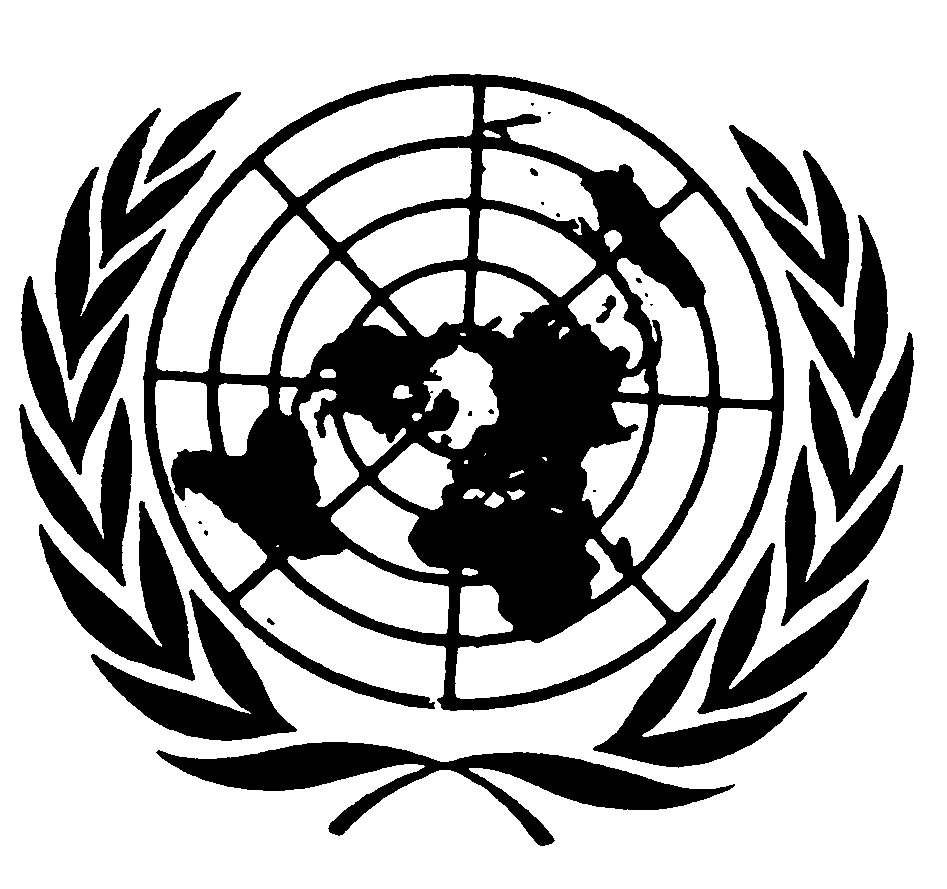 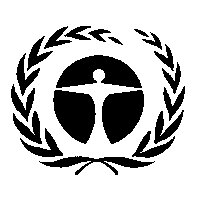 مؤتمر الأطراف في اتفاقية ميناماتابشأن الزئبقالاجتماع الأولجنيف، 24-29 أيلول/سبتمبر 2017